             РЕШЕНИЕ                                  с.Аппаково                                   КАРАР                                                     «29» ноября 2023 года                                                                        № 82О внесении изменений в решение Совета Аппаковского сельского поселения Алькеевского муниципального района от 30.11.2018 № 34 «О налоге на имущество физических лиц»В соответствии с главой 32 Налогового кодекса Российской Федерации, Законом Республики Татарстан от 30 октября 2014 года № 82-ЗРТ "Об установлении единой даты начала применения на территории Республики Татарстан порядка определения налоговой базы по налогу на имущество физических лиц, исходя из кадастровой стоимости объектов налогообложения" Совет Аппаковского сельского поселения Алькеевского муниципального района решил:1.Внести в налог на имущество физических лиц следующие изменения:абзац 2 подпункта 1 пункта 2 слова «,предоставленных», «дачного» исключить;абзац 3 подпункта 1 пункта 2 изложить в новой редакции:«гаражей и машино-мест, в том числе расположенных в объектах налогообложения, указанных в подпункте 2 пункта 2 ст. 406 НК РФ;».2.Опубликовать настоящее решение путем размещения на официальном сайте Алькеевского муниципального района и на Официальном портале правовой информации Республики Татарстан. Председатель Совета, Глава Аппаковского сельского поселения Алькеевского муниципального района                                            И.Х.АбзяббароваТАТАРСТАН РЕСПУБЛИКАСЫӘлки муниципаль районы Аппак авыл җирлеге Советы  Адресы: 422888, ТР, Әлки районы,Аппак авылы, Тынычлык урамы,1 йорт Тел/Факс  8 (84346) 76443                                                                                                                   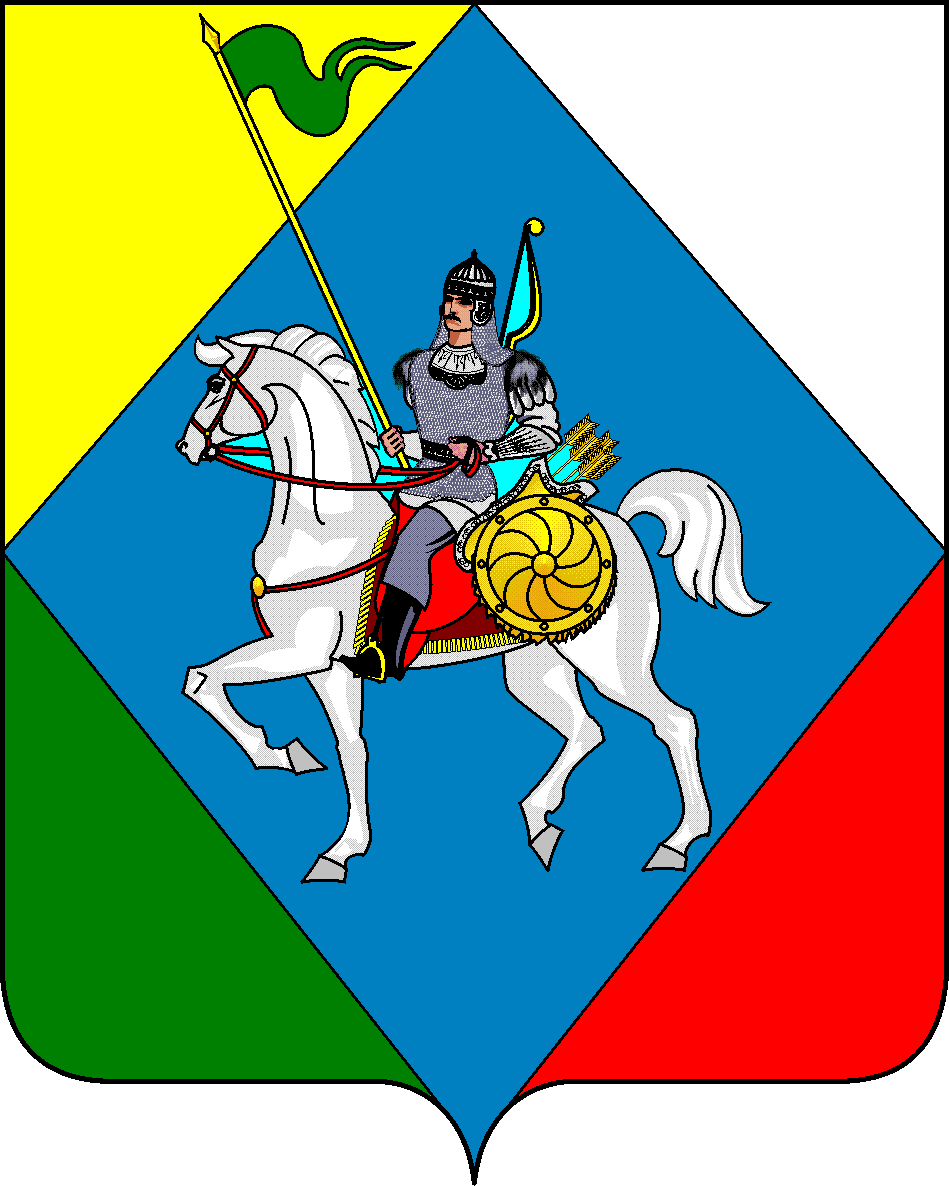 РЕСПУБЛИКА ТАТАРСТАНСовет Аппаковского сельского поселения Алькеевского муниципального района                  422888, РТ, Алькеевский район,                                                                                             	    с.Аппаково,  ул.Мира, д.1                 Тел/Факс  8 (84346) 76443                                                                                                                   